ГОСТ 11371-78 Шайбы. Технические условия (с Изменениями N 1, 2, 3)
ГОСТ 11371-78

Группа Г36МЕЖГОСУДАРСТВЕННЫЙ СТАНДАРТ

ШАЙБЫ
Технические условияWashers. Specifications
МКС 21.060.30 ОКП 12 8000 Дата введения 1979-01-01ИНФОРМАЦИОННЫЕ ДАННЫЕ1. РАЗРАБОТАН И ВНЕСЕН Министерством станкостроительной и инструментальной промышленности СССР2. УТВЕРЖДЕН И ВВЕДЕН В ДЕЙСТВИЕ Постановлением Государственного комитета СССР по стандартам от 26.06.78 N 16743. Стандарт полностью соответствует СТ СЭВ 280-89 и СТ СЭВ 281-874. В СТАНДАРТ ВВЕДЕНЫ международные стандарты: ИСО 7089-83, ИСО 7090-83, ИСО 7091-835. ВЗАМЕН ГОСТ 11371-686. ССЫЛОЧНЫЕ НОРМАТИВНО-ТЕХНИЧЕСКИЕ ДОКУМЕНТЫ7. Ограничение срока действия снято по протоколу N 3-93 Межгосударственного Совета по стандартизации, метрологии и сертификации (ИУС 5-6-93)8. ИЗДАНИЕ с Изменениями N 1, 2, 3, утвержденными в ноябре 1983 г., мае 1988 г., мае 1990 г. (ИУС 2-84, 8-88, 8-90)


Настоящий стандарт распространяется на шайбы нормального ряда классов точности А и С для крепежных деталей диаметром резьбы от 1 до 48 мм.

Стандарт полностью соответствует СТ СЭВ 280-89, СТ СЭВ 281-87.

(Измененная редакция, Изм. N 1).

1. ОСНОВНЫЕ ПАРАМЕТРЫ И РАЗМЕРЫ1.1. Шайбы должны изготовляться:

исполнения 1 - классов точности А и С

исполнения 2 - класса точности А

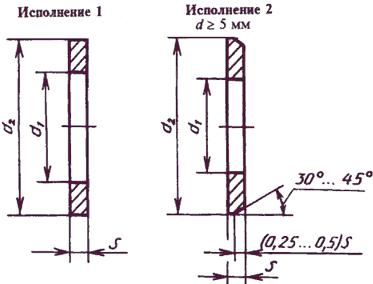 

мм
Примеры условного обозначения шайбы исполнения 1 класса точности А для крепежной детали с диаметром резьбы 12 мм, с толщиной, установленной в стандарте, из стали марки 08кп, с цинковым покрытием толщиной 6 мкм хроматированным:
Шайба А.12.01.08кп.016 ГОСТ 11371-78То же, исполнения 2:
Шайба 2.12.01.08кп.016 ГОСТ 11371-78 
(Измененная редакция, Изм. N 3).
1.2. (Исключен, Изм. N 2).
1.3. Теоретическая масса шайб приведена в приложении.

(Введен дополнительно, Изм. N 1).
1.4. По согласованию между изготовителем и потребителем допускается изготовлять шайбы с другими толщинами.

(Введен дополнительно, Изм. N 3).

2. ТЕХНИЧЕСКИЕ ТРЕБОВАНИЯ2.1. Технические требования - по ГОСТ 18123.

(Измененная редакция, Изм. N 1).
2.2, 2.3. (Исключены, Изм. N 1).
2.4. Твердость стальных шайб класса точности А должна составлять не менее 140HV, класса точности С - не менее 100 HV.

(Измененная редакция, Изм. N 3).
2.5. Временная противокоррозионная защита, упаковка и маркировка тары - по ГОСТ 18160.

(Введен дополнительно, Изм. N 2).

3. ПРАВИЛА ПРИЕМКИ3.1. Правила приемки шайб - по ГОСТ 17769.

(Измененная редакция, Изм. N 1).

4. МЕТОДЫ КОНТРОЛЯ4.1. Методы контроля шайб - по ГОСТ 18123.


Разд.5. (Исключен, Изм. N 2).

ПРИЛОЖЕНИЕ (справочное). МАССА СТАЛЬНЫХ ШАЙБПРИЛОЖЕНИЕ
СправочноеПримечание. Для определения массы шайб, изготовленных из других материалов, значения массы, указанные в таблице, должны быть умножены на коэффициент:

0,35 - для алюминиевого сплава;

0,97 - для бронзы;

1,08 - для латуни;

1,13 - для меди.


(Измененная редакция, Изм. № 3).



Электронный текст документа подготовлен
сверен по:
официальное издание
Шайбы и контрящие элементы. Технические условия. 
Конструкция и размеры: Сб. стандартов. -
М.: Стандартинформ, 2006Обозначение НТД, на который дана ссылкаНомер пунктаГОСТ 17769-833.1ГОСТ 18123-822.1, 4.1ГОСТ 18160-722.5Диаметр резьбы
крепежной детали Класс точности Класс точности СА 1,01,21,13,50,31,21,41,34,01,41,61,51,61,81,74,02,02,42,25,02,52,92,76,00,53,03,43,27,03,5-3,78,04,04,54,39,00,85,05,55,310,01,06,06,66,412,01,68,09,08,416,010,011,010,520,02,012,013,513,024,02,514,015,515,028,016,017,517,030,03,018,020,019,034,020,022,021,037,022,024,023,039,024,026,025,044,04,027,030,028,050,030,033,031,056,033,0-34,060,05,036,039,037,066,039,0-40,072,06,042,045,043,078,07,048,052,050,092,08,0Диаметр резьбы крепежной детали, ммТеоретическая масса 1000 шт., кг, для исполнений Теоретическая масса 1000 шт., кг, для исполнений Теоретическая масса 1000 шт., кг, для исполнений 1 1 2Класс точности Класс точности СА 1,00,0200,020-1,20,0260,026-1,40,0250,025-1,60,0240,024-2,00,0360,037-2,50,0850,088-3,00,1150,119-3,5-0,155-4,00,2990,308-5,00,4300,4430,4136,00,9901,0160,9258,01,7251,8281,70610,03,4383,5713,33312,06,0666,2705,82414,08,3778,6128,08916,010,97611,29510,49118,013,97614,69713,78220,016,36117,15616,15722,017,47018,33917,28524,031,05832,31530,21127,039,43842,29839,89830,050,45653,61250,91733,0-75,30370,80936,087,35092,03387,07839,0-132,513124,74842,0175,088182,680171,25648,0283,956294,013276,397